13.8.2018ČESKÝ POHÁR – 28. ročník – II. stupeňZPRÁVA č. 1 k ČP 20181.  II. stupeň 28. ročníku ČP – muži   1.1. Účast, přihlášky, organizační ustanovení Přihlášeno 43 družstev.do 1. větve (vylučovací) bez nasazených 21 družstev do 2. větve (skupinový systém) 16 družstevNasazení	do 5. kola SF SKK El Niňo Praha A, DTJ Hradec Králové, TJ Ostrava KST, TTC Františkovy Lázně	do 3. kola ST EUROMASTER Kolín, Elizza Praha B.Adresář  	Adresář organizačních pracovníků, hracích místností, míčky a stoly pro utkání jsou ve STISU.SoupiskySoupisky zadají účastníci do Registru. Potvrzení KSST se nevyžaduje.Oddíly, které přihlásily do soutěže jen svá družstva z nižších soutěží, mají možnost zadat na soupisku jednoho hráče takto :Elizza Praha B – jednoho hráče z A družstvaSF SKK El Niňo C – jednoho hráče z B družstvaSF SKK El Niňo D – jednoho hráče z B družstvaSKST Liberec C – jednoho hráče z B družstvaKST Vsetín B – jednoho hráče z A družstva.Hlášení utkáníVzájemné hlášení utkání mezi družstvy (hlášenkou) se neprovádí, hraje se podle rozlosování, které bude vždy zveřejněno ve STISu a ve Zprávě k ČP.Dohodnuté předehrávání utkání nepodléhá schválení, je nutno jej ale nahlásit předsedovi STK min. 2 dny před utkáním - na v.drozda@volny.cz.Hlášení výsledků, zasílání zápisůUtkání ve vylučovací části - výsledky utkání a zápasů (vč. míčků) hlásí pořadatel v den utkání prostřednictvím Registru ČAST (zadáním do infosystému). Zápis odesílá pořadatel nejpozději první pracovní den po utkání na adresu v.drozda@volny.cz  (doručení každého e-mailu bude zpětně potvrzováno).Zápisy z utkání ve skupině – pořádající oddíl odešle naskenované zápisy v den konání na výše uvedenou adresu.Losování 	1.a 2.kolo – viz hrací plán, losování 3. kola bude 17.9.2018.1.2. Systém soutěže a pokyny pro 1. „větev“ (vylučovací systém)1. kolo	Ne 9.9.2018	viz hrací plán2. kolo	So 15.9.2018	viz hrací plán + 1. kolo 2. větve3. kolo 	So 22.9.2018	9 postupujících z 2. kola + 5 postupujících z 2. větve + 2 nasazení4. kolo	So 6.10.2018	8 družstev postupujících z 3. kola5. kolo	Ne 4.11.2018	4 postupující družstva ze 4. kola + 4 nasazenífinále	Ne 9.12.2018	4 družstva1. kolo – Neděle 9.9.2018začátek 10.30 hodinutkání	pořadatel		hosté                               	  č. 	1	TJ Lanškroun	-	KST Město Albrechtice	2	TJ Rožnov pod Radhoštěm	-	KLUBsten Karviná	3	Sklo Bohemia Světlá n.S.	-	Sokol Znojmo-Orel Únanov B2. kolo – Sobota 15.9.2018začátek 10.30 hodinutkání	pořadatel		hosté                               	  č.	 4	vítěz utkání č. 1	- 	KST Vsetín B	 5	vítěz utkání č. 2	-	SK Přerov	 6	vítěz utkání č. 3	-	KST Blansko	 7	Bižuterie Jablonec Mšeno	-	Sparta Praha	 8	KST Rakovník A	-	Jiskra Domažlice	 9	TTC Duchcov	-	TJ Šanov	10	Sokol Znojmo-O.Únanov A	-	SKC Zruč nad Sázavou	11	Sokol Chrudim	-	SKST Liberec C	12	TTC Litvínov	-	Sokol Mnichovo HradištěSystém utkáníutkání se hrají podle čl. 318.01 SŘ – 10 zápasů v tomto pořadí zápasů:1/ čtyřhra, 2/ A-X, 3/ B-Y, 4/ C-Z, 5/ B-X, 6/ A-Z, 7/ C-Y, 8/ B-Z, 9/ C-X, 10/ A-Y.RozhodčíVrchního rozhodčího (s platnou licencí) i rozhodčí ke stolům zajistí pořadatel.1.3. Systém soutěže a pokyny pro 2. „větev“ (skupinový systém)Účast, systém soutěže16 družstev – 5 skupin, systémem každý s každým Termín  Sobota 15.9.2018Skupiny, termíny, místa konání, rozdělenískupina Apořadatel 	SF SKK El Niňo Praha C herna	Stadion mládeže, Na Kotlářce 1, Praha 6účastníci 	SF SKK El Niňo Praha C, SK Štětí, Sokol Lány 9.00 	prezentace El Niňo C a Sokol Lány, utkání SF SKK El Niňo Praha C – Sokol Lány10.30	prezentace SK Štětí, utkání SK Štětí – Sokol Lány15 min. po dohrání : utkání SF SKK El Niňo Praha C – SK Štětí.skupina Bpořadatel	Union Plzeňherna	Radčická 4, Plzeňúčastníci	KST Cheb, Union Plzeň, SKUŘ Plzeň, KST Rakovník Bdo 9.00	prezentace, losování	další časový pořad určí vr.rozhodčí.skupina Cpořadatel	Sokol Jaroměř-Josefov 2herna	Vodárenská 370, Jaroměř-Josefovúčastníci	Tatran Hostinné A, Sokol Jaroměř-Josefov 2, TJ Dvůr Králové n.L.10.30	prezentace Sokol Jaroměř Josefov 2 a TJ Dvůr Králové n.L., utkání Jaroměř – Dv.Králové13.00	prezentace Tatran Hostinné A, utkání Tatran Hostinné A – TJ Dvůr Králové15 min. po dohrání : utkání Sokol Jaroměř Josefov 2 – Tatran Hostinné A.skupina Dpořadatel	Tatran Hostinné Bherna	Tyršovy sady 379, Hostinnéúčastníci	SF SKK El Niňo D, Tatran Hostinné B, Lokomotiva Česká Lípa10.30	prezentace L.Česká Lípa a Tatran Hostinné B, utkání L.Česká Lípa a Tatran Hostinné B13.00	prezentace SF SKK El Niňo Praha D, utkání Lokomotiva Č.Lípa – SF SKK El Niňo Praha D15 min. po dohrání : utkání Tatran Hostiné B – SF SKK El Niňo Praha Dskupina Epořadatel	Sokol Ondraticeherna	Ondratice 31 (stará škola)účastníci	MK Řeznovice, Sokol Ondratice, SKST Třešt10.30	prezentace MK Řeznovice, Sokol Ondratice, utkání MK Řeznovice – Sokol Ondratice13.00	prezentace SKST Třešť, utkání SKST Třešť – MK Řeznovice 15 min. po dohrání : utkání Sokol Ondratice – SKST TřešťPozn.: 	Družstva uvedená ve skupinách na prvním místě byla nasazena. 	Při dohodě všech družstev ve skupině, může být čas. pořad pozměněn, případně utkání předehrána.RozhodčíVrchního rozhodčího s platnou licencí zajistí pořádající oddíl. Rozhodování u stolů zajistí rovnoměrně zúčastněná družstva.Systém utkáníUtkání se hrají podle čl. 318.01 SŘ v tomto pořadí zápasů:1/ čtyřhra, 2/ A-X, 3/ B-Y, 4/ C-Z, 5/ B-X, 6/ A-Z, 7/ C-Y, 8/ B-Z, 9/ C-X, 10/ A-Y.Utkání končí při dosažení 6. bodu jedním družstvem, příp. remízou 5:5.PostupDo 3. vylučovacího kola postupují vítězové skupin.2.  II. stupeň 28. ročníku ČP - ženyÚčast, přihlášky, systémPřihlášeno 7 družstev.1.kolo 	4 družstva, skupinový systém, vítězné družstvo postupuje do finálepořadatel	SF SKK El Niňo Prahaúčastníci	SK Dobré, SF SKK El Niňo Praha, KST Klatovy, Tatran Hostinné.termín	sobota 22.9.2018do 10.00	prezentace, losování	další časový pořad určí vr.rozhodčí.systém utkání : 	hraje se podle čl. 318.01 SŘ v tomto pořadí zápasů:	1/ čtyřhra, 2/ A-X, 3/ B-Y, 4/ C-Z, 5/ B-X, 6/ A-Z, 7/ C-Y, 8/ B-Z, 9/ C-X, 10/ A-Y.	Utkání končí při dosažení 6. bodu jedním družstvem, příp. remízou 5:5.rozhodčí 	Vrchního rozhodčího s platnou licencí zajistí pořádající oddíl. 	Rozhodování u stolů zajistí rovnoměrně zúčastněná družstva.2.koloNasazení 	Do 2.kola (finále) 3 družstva : 	1. MSK Gumotex Břeclav	2. MK Řeznovice TT DOKTORKLADIVO.CZ Moravský Krumlov	3. CDU SPORT stolní tenis OstravaÚčastníci  	Nasazená družstva + vítězné družstvo z 1. kola 3. Další společná ustanoveníInformace v průběhu soutěžePokyny k jednotlivým kolům (soupeři, pořadatelé, termíny, začátky) budou zveřejňovány ve Zprávách k ČPa na webu ČAST.MíčkySkupiny – hraje se míčky Joola Flash***, plastové, bílé (dodá ČAST).Doplnění rozpisuTyto údaje doplňují rozpis II. stupně 28. ročníku Českého poháru a jsou jeho součástí.PřílohyHrací plán – vylučovací větev 1. a 2. kolo, skupinová větev Seznam přihlášených s umístěním v mistrovské soutěži 2017/18 		Drozda Václav		předseda STK ČAST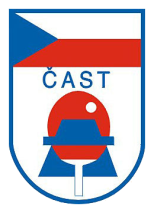 ČESKÁ ASOCIACE STOLNÍHO TENISUCZECH TABLE TENNIS ASSOCIATION, IČ: 00676888160 17, Praha 6, Zátopkova 100/2, pošt. schránka 40www.ping-pong.cz , e-mail: ctta@cuscz.cz  fax: 00420 242 429 250ČESKÁ ASOCIACE STOLNÍHO TENISUCZECH TABLE TENNIS ASSOCIATION, IČ: 00676888160 17, Praha 6, Zátopkova 100/2, pošt. schránka 40www.ping-pong.cz , e-mail: ctta@cuscz.cz  fax: 00420 242 429 250ČESKÁ ASOCIACE STOLNÍHO TENISUCZECH TABLE TENNIS ASSOCIATION, IČ: 00676888160 17, Praha 6, Zátopkova 100/2, pošt. schránka 40www.ping-pong.cz , e-mail: ctta@cuscz.cz  fax: 00420 242 429 250ČESKÁ ASOCIACE STOLNÍHO TENISUCZECH TABLE TENNIS ASSOCIATION, IČ: 00676888160 17, Praha 6, Zátopkova 100/2, pošt. schránka 40www.ping-pong.cz , e-mail: ctta@cuscz.cz  fax: 00420 242 429 250ČESKÁ ASOCIACE STOLNÍHO TENISUCZECH TABLE TENNIS ASSOCIATION, IČ: 00676888160 17, Praha 6, Zátopkova 100/2, pošt. schránka 40www.ping-pong.cz , e-mail: ctta@cuscz.cz  fax: 00420 242 429 250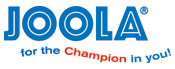 